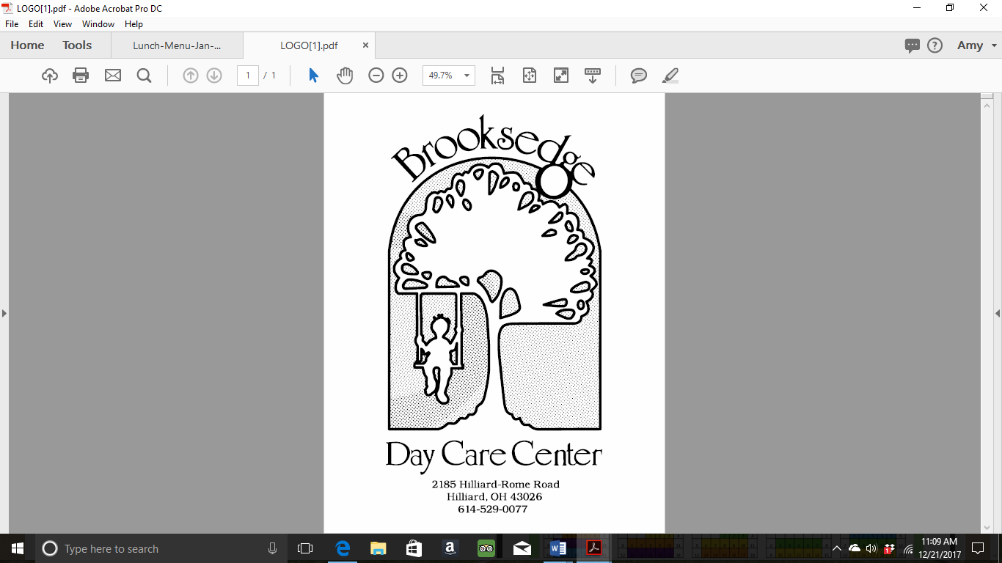 RmAGESRATIOFULL-TIME (M-F)PART-TIME 1INFANT I                    6 weeks to 6 months1:4$325$2603 days/week2INFANT II6 months to 12 months1:5$325$2603 days/week3TODDLER I12 months to 20 months1:6$310$2453 days/week4TODDLER II20 months to 30 months1:7$300$2453 days/week8TODDLER III30 months to 36 months1:8$290$2353 days/week9PRESCHOOL3-4 year olds1:12$265$2153 days/week7PRE-K4-5 year olds1:14$255$2153 days/week5&6SCHOOL AGE - Before & after care with meals and transportation included.** NO SCHOOL DAYS/HOLIDAYS1:18$140before AND afterextra $15/day$105before OR afterextra $15/daySCHOOL AGE – SUMMER BREAK**Does not include summer activity fees-$225$1953 days/weekALTON DARBY PRESCHOOL – Before & after care with meals and transportation included.**NO SCHOOL DAYS/HOLIDAYS-$215before AND afterextra $10/day$205before OR afterextra $10/day